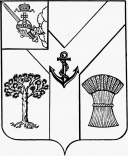 АДМИНИСТРАЦИЯМЕЖДУРЕЧЕНСКОГО МУНИЦИПАЛЬНОГО ОКРУГАВОЛОГОДСКОЙ ОБЛАСТИПОСТАНОВЛЕНИЕОт 24.01.2024 № 44       с. ШуйскоеО внесении измененийв постановление от 03.05.2023 № 276Администрация  округа ПОСТАНОВЛЯЕТ:1. Внести следующие изменения в Положение об оплате труда работников муниципального бюджетного учреждения Междуреченского муниципального округа «Многофункциональный центр предоставления государственных и муниципальных услуг», утвержденное постановлением от 03 мая 2023 года № 276 (далее – Положение):1.1. Изложить в новой редакции второй, третий и четвертый абзацы  пункта 4.5 Положения:«от 1 до 5 лет - 10 процентов;от 5 до 10 лет - 15 процентов;от 10 до 15 лет - 20 процентов; »;1.2. Пункт 4.5 Положения дополнить абзацем пятым следующего содержания:«свыше 15 лет – 30 процентов.».3. Настоящее постановление подлежит размещению на сайте Междуреченского муниципального округа в информационно-телекоммуникационной сети «Интернет» и распространяется на правоотношения, возникшие с 1 января 2024 года.4. Контроль за выполнением настоящего постановления возложить на управляющего делами администрации округа Зайчикову Н.В. Глава округа                                                                                                 А.А.Титов